         КАРАР                                                                                 постановление07 февраль 2020 йыл.                           № 11                        07 февраля 2020 годаО внесении изменений  в постановление № 19  от 05.04.2013 года«О Порядке создания, хранения, использования и восполнения резерва материальных ресурсов для ликвидации чрезвычайных ситуаций на территории сельского поселения Большешадинский сельсовет муниципального района Мишкинский районРеспублики БашкортостанВ целях приведения муниципальных правовых актов в соответствии с действующим законодательством, руководствуясь с пп д п.2 ст.11  Федерального закона от 21.12.1994 года № 68-ФЗ «О защите населения и территорий от чрезвычайных ситуаций природного и техногенного характера», в ред. Федеральных законов от 22.08.2004 № 122-ФЗ, от 03.07.2019 № 159-ФЗ, утвержденного постановлением Правительства РФ от 10.11.1996 № 1340, п о с т а н о в л я ю:1.Внести в постановление № 19 от 05.04.2013 года «О Порядке  создания, хранения, использования и восполнения резерва  материальных ресурсов для ликвидации чрезвычайных ситуаций на территории сельского поселения Большешадинский сельсовет муниципального района Мишкинский районРеспублики Башкортостан» следующие изменения и дополнения:пункт 2 изложить в следующей редакции:    Резервы материальных ресурсов для ликвидации чрезвычайных ситуаций используются при проведении аварийно-спасательных и других неотложных работ по устранению непосредственной опасности для жизни и здоровья людей, для развертывания и содержания временных пунктов проживания и питания пострадавших граждан, оказания им единовременной материальной помощи и других первоочередных мероприятий, связанных с обеспечением жизнедеятельности пострадавшего населения.   Резервы финансовых и материальных ресурсов для ликвидации чрезвычайных ситуаций создаются заблаговременно в целях экстренного привлечения необходимых средств в случае возникновения чрезвычайных ситуаций. Указанные резервы создаются федеральными органами исполнительной власти, органами исполнительной власти субъектов Российской Федерации, органами местного самоуправления, а также организациями.2. Обнародовать данное постановление на информационном стенде в здании администрации  сельского поселения Большешадинский сельсовет по адресу: д.Большие Шады, ул.Али Карная, 7 и разместить на официальном сайте Администрации сельского поселения Большешадинский сельсовет муниципального района Мишкинский район Республики Башкортостан http://mishkan.ru.	3. Контроль исполнения настоящего  постановления  оставляю за  собой.Глава  сельского поселения Большешадинский сельсовет:               			Р.К.Аллаяров.БАШКОРТОСТАН РЕСПУБЛИКАһЫ МИШКӘ РАЙОНЫМУНИЦИПАЛЬ РАЙОНЫНЫҢОЛО ШАҘЫ АУЫЛ СОВЕТЫАУЫЛ БИЛӘМӘҺЕХАКИМИӘТЕ452345 Оло Шаҙы ауылы,Али Карнай урамы,7Тел: 2-33-40,2-33-31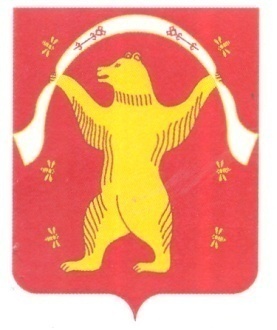 РЕСПУБЛИКА БАШКОРТОСТАН АДМИНИСТРАЦИЯСЕЛЬСКОГО ПОСЕЛЕНИЯБОЛЬШЕШАДИНСКИЙ СЕЛЬСОВЕТМУНИЦИПАЛЬНОГО РАЙОНАМИШКИНСКИЙ РАЙОН452345 д.Большие Шады,улица Али Карная,7Тел:2-33-40,2-33-31